Press Release #36/2018-19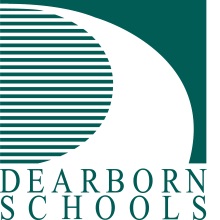 FOR IMMEDIATE RELEASE: March 25, 2019 Contact: David Mustonen, Director, Communications		        (313) 827-3006      MustonD@dearbornschools.org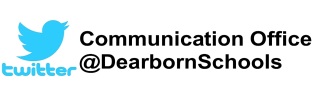 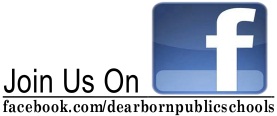 www.DearbornSchools.orgStudents First- Inspire, Educate, CelebrateNominations due April 18 for Impact Award to recognize Dearborn Schools non-teaching staff Students and parent are invited to make nominations for the District’s Impact Award, which will recognize non-teaching staff and non-classroom educators for their outstanding contributions to helping students, enhancing the school environment or providing excellent customer service in other roles.The deadline for submitting Impact Award nominations is noon on Thursday, April 18, 2019.The Dearborn Area Chamber of Commerce honors outstanding classroom teachers every year with the Students’ Choice Alberta Muirhead Award.  The Impact Award was created to recognize the many other outstanding staff members who serve in a variety of roles and help create a better Dearborn Public Schools.  Nominees should be consistently professional, personable and polite as they work with students, contribute to the school environment, and provide outstanding overall customer service.District employees eligible for the Impact Award include full- or part-time staff members employed with the Dearborn Public Schools for more than three years.Eligible staff members include principals, parapros, custodians, social workers, bus drivers, secretaries, media specialists, food service staff, social workers, skilled trades, computer technicians or anyone who is not a classroom teacher but works for Dearborn Public Schools.Previous nominees may be nominated again; however previous Impact Award winners may not win again.Nomination forms with a complete list of qualifications can be found and completed online at https://dearbornschools.org.A print version of the form is also available online, at school offices or at the Administrative Service Center (ASC).  Printed forms need to be returned to Dearborn Public Schools, 18700 Audette St., Room 6, Dearborn, MI 48124 by noon April 18.Four winners will be announced on May 21 at the annual Green Tie Dinner, sponsored by the Dearborn Education Foundation.  Winners will receive $500 and an engraved award.  For more information about nominating a staff member, or any aspect of the Impact Awards, contact the Communications Office at 313-827-3006 or email communications@dearbornschools.org. ###Photo captionPR 36 Impact Award Logo – Dearborn Public Schools is now accepting nominations for 2019 Impact Awards.  These awards honor non-teaching staff who provide exceptional service to our students, parents or staff. Impact Award nominations are due by noon on April 18.